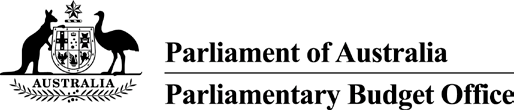 REPORT TO THE SENATE FINANCE AND PUBLIC ADMINISTRATION LEGISLATION COMMITTEE ON PBO ACTIVITY AND STAFFINGAS AT 16 MAY 2014OverviewRequests from ParliamentariansThere has been a surge in demand for costings and analysis from parliamentarians since the last Senate estimates hearings in February 2014.  Since the 2013 general election and the publication of the post-election report, the PBO has been asked to prepare 179 responses to requests for costings and analyses of the budget.  Of these requests, the PBO has completed 811 at an average turn- around time of 16.4 business days.In preparing responses to these requests and in order to progress the self-initiated work program and maintain and improve its core data holdings the PBO has sent out 151 requests for information to Commonwealth bodies.  To date the PBO has received 121 responses to these requests with the average turnaround time for completed requests being 9.2 business days.Self-initiated work programPriority has been given to responding to requests from parliamentarians.  However, work has also progressed on the PBO’s self-initiated programOn 15 April 2014, the PBO released a report on Trends in Australian Government receipts:1982–83 to 2012–13. This report is intended to improve understanding of the revenue side of the budget and help put into perspective the fiscal position of the Australian Government.Other work in progress includes analyses of: Australian Government spending trends over the medium term, expected to be published by July 2014; sensitivity of medium term projections of the budget to key economic parameters, expected to be published in the first quarter of 2014–15; national fiscal trends at the Commonwealth, State and Territory levels, expected to be published in the first quarter of 2014–15; and trends in and drivers of health expenditures, expected to be published in the latter half of 2014–15.Assessment of the PBO’s performanceA performance audit of the Administration of the Parliamentary Budget Office, currently being undertaken by the Australian National Audit Office, is expected to be completed by around mid- June 2014. The report will then be made public and will be considered by the Joint Committee of Public Accounts and Audit.Engagement with other organisationsThe PBO continues to engage with other institutions and bodies as part of its ongoing operations.The Parliamentary Budget Officer is a member of the Organisation for Economic Cooperation and Development (OECD) working party of Parliamentary Budget Officials and Independent Fiscal Institutions, which meets annually to share experiences and discuss issues relating to the mandates and operations of independent fiscal institutions, similar to the PBO, around the world. The IMF and the World Bank are also represented in these meetings since they are supporting the establishment of independent fiscal institutions in a range of non-OECD countries. Within this forum there is considerable interest in the Australian PBO and its experience to date. The 2014 meeting was held in Jerusalem from 31 March to 1 April 2014.The Parliamentary Budget Officer has accepted an invitation from the IMF to present a case study on the Australian PBO at a conference in Tokyo in June. The conference is titled Institutions for Fiscal Credibility – Fiscal Policy Rules and Fiscal Councils: Experience and Prospects in the Asia-Pacific Region.  The aim of the conference is to take stock of policy issues in the area of fiscal rules and independent fiscal institutions and to draw out relevant lessons for the Asia-Pacific region.The First Assistant Parliamentary Budget Officer, Budget Analysis Division chairs the OECD Committee of Fiscal Affairs (CFA) Working Party No. 2 on Taxation Policy and Statistics (WP2). WP2 meets twice yearly to discuss issues relating to the measurement and analysis of tax policy issues, and reports to the CFA on a regular basis. A major focus of the current work of the working party is the measurement of the impact of corporate tax base erosion and profit shifting.The PBO is also engaged with the Tax and Transfer Policy Institute at the Australian National University as a member of the Government stakeholders group. This involves the PBO in providing input in relation to the Institute’s research priorities and identification of areas for cooperation between PBO and TTPI.PBO StaffingThe PBO is funded for 39 positions and currently has 34 full time equivalent staff (refer to Table 3). One staff member is engaged on a non-ongoing contract. Recruitment processes for two ongoing Parliamentary Executive Level (PEL) 2 positions and one ongoing PEL 1 position are expected to be concluded shortly.Requests from Parliamentarians for policy costings, other analyses and information relating to the BudgetTable 1. Requests from Parliamentarians and PBO responsiveness – Period since 2013 General Election to 16 May 2014The table above reflects the number of ‘options’ received by the PBO, noting that a single request can contain multiple options.Previous reports itemised the number of requests received regardless of the number of options. For comparison, in February 2014, the PBO reported 916 requests completed since its inception until 31 January 2014. On an options basis, this would equate to approximately 1,835 responses to requests. 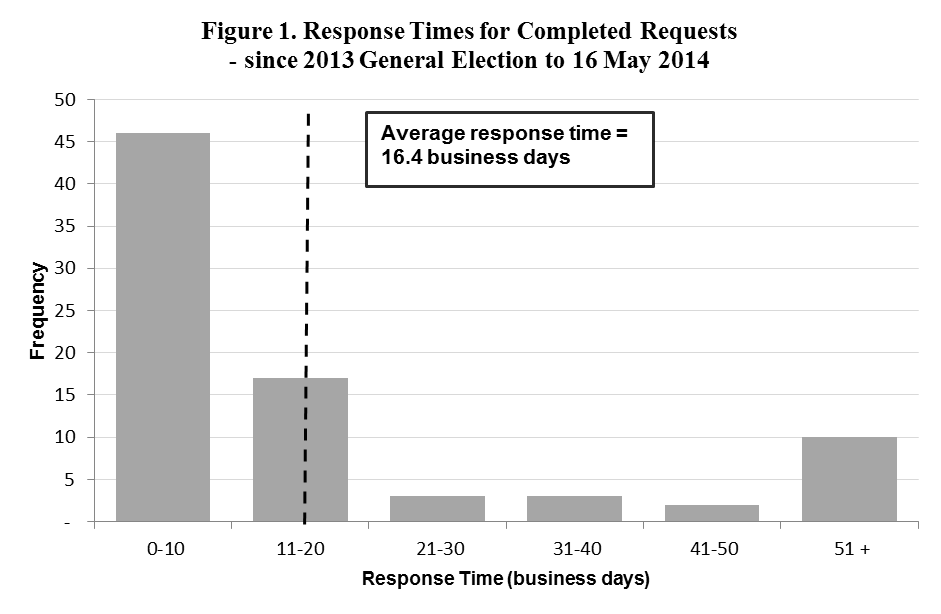 Requests by PBO for information from Commonwealth bodiesTable 2. PBO information requests and responsiveness of Commonwealth bodies – since 2013General Election to 16 May 2014* Numbers of requests sent exclude requests that were subsequently withdrawn.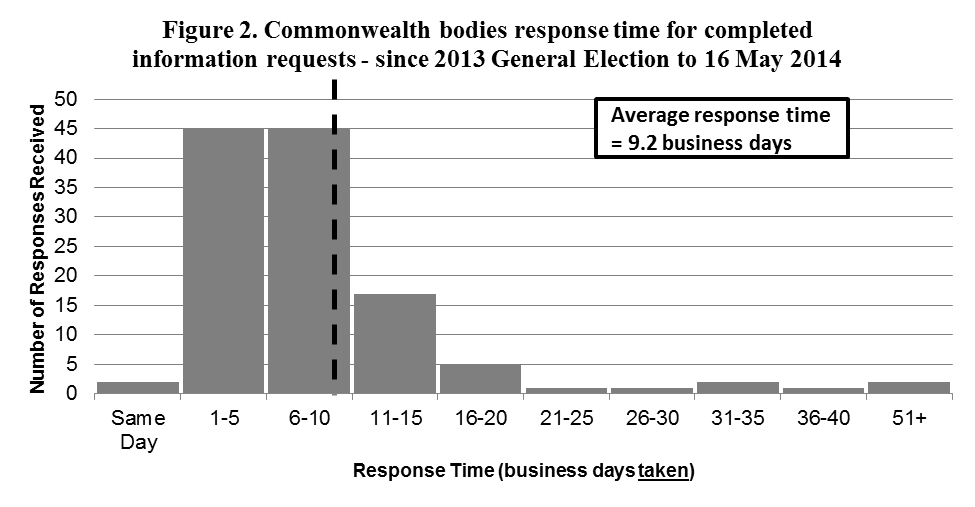 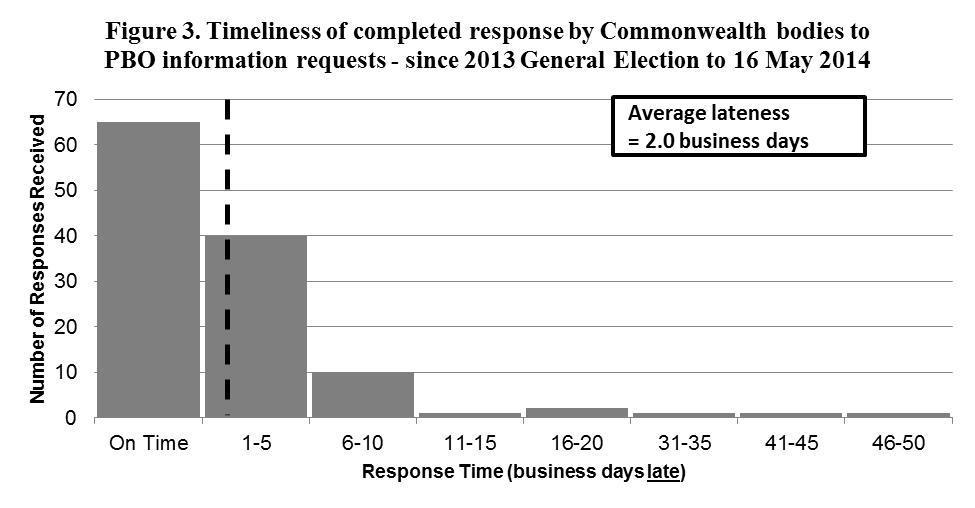 PBO staff by function and employment levelTable 3. PBO staff by function and employment level as at
16 May 2014* One ongoing SES B1 officer is on long term leave without pay and is not included in these totals.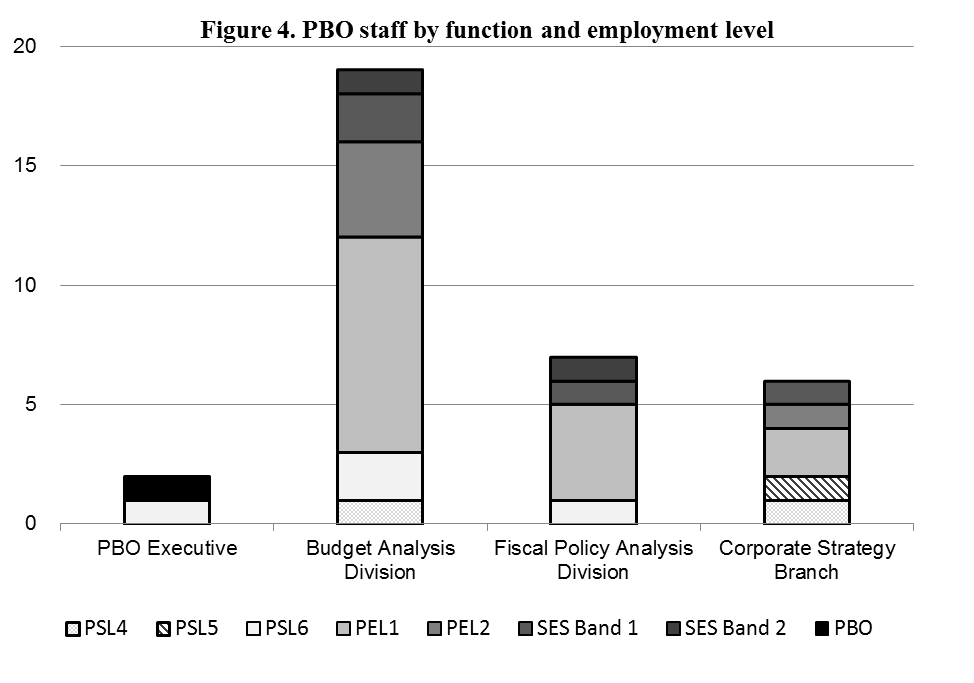 Date Request ReceivedDate Request ReceivedDate Request ReceivedDate Request ReceivedAll201320142014AllQ4Q1Q2AllRequests Received from Parliamentary PartiesRequests Received from Parliamentary PartiesRequests Received from Parliamentary PartiesRequests Received from Parliamentary PartiesRequests Received from Parliamentary PartiesRequests Received from Parliamentary PartiesTotal Requests Received355109167Requests Withdrawn1--1Number of Requests Completed2225478Average Time to Completion (business days)15.037.48.216.6Number of Requests Outstanding-335588Average Time Elapsed Since Receipt (business days)-55.212.928.8Requests Received from Individual ParliamentariansRequests Received from Individual ParliamentariansRequests Received from Individual ParliamentariansRequests Received from Individual ParliamentariansRequests Received from Individual ParliamentariansRequests Received from Individual ParliamentariansTotal Requests Received-12113Requests Withdrawn----Number of Requests Completed-213Average Time to Completion (business days)-18.01.012.0Number of Requests Outstanding-10-10Average Time Elapsed Since Receipt (business days)-45.0-45.0DateRequests Sent*Responded By Due DateResponded After Due DateAverage Lateness for Received Requests ^Requests Outstanding (overdue)Average Days Overdue for Currently Overdue Requests2013 Q34115 (37%)26 (63%)1.8 business days0 (0)-2013 Q41611 (69%) 5 (31%)5.9 business days0 (0)-2014 Q14327 (64%)15 (36%)1.4 business days1 (1)43.0 business days2014 Q25112 (55%)10 (45%)1.0 business days29 (7)9.6 business daysTotal15165 (54%)56 (46%)2.0 business days30 (8)13.8 business daysResponse Time (business days taken)Number of Responses ReceivedSame Day21-5456-104511-151716-20521-25126-30131-35236-40151+2Response Time (business days late)Number of Responses ReceivedOn Time651-5406-101011-15116-20231-35141-45146-501PBO 
ExecutiveBudget Analysis DivisionFiscal Policy Analysis DivisionCorporate Strategy BranchTotalParliamentary Budget Officer (PBO)1---1Senior Executive Service Band 2 (SES B2)-11-2Senior Executive Service Band 1 (SES B1)-2114Parliamentary Executive Level 2 (PEL2)-4-15Parliamentary Executive Level 1 (PEL1)-94215Parliamentary Service Level 6 (PSL6)121-4Parliamentary Service Level 5 (PSL5)---11Parliamentary Service Level 4 (PSL4)-1-12Total Staff2197634